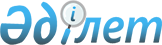 Об утверждении перечня объектов коммунальной собственности по Костанайской области, подлежащих приватизации в 2009 году
					
			Утративший силу
			
			
		
					Постановление акимата Костанайской области от 16 января 2009 года № 21. Зарегистрировано Департаментом юстиции Костанайской области 12 февраля 2009 года № 3667. Утратило силу в связи с истечением срока применения - письмо акимата Костанайской области от 10 ноября 2010 года № 08-08/3045

      Сноска. Утратило силу в связи с истечением срока применения - письмо акимата Костанайской области от 10.11.2010 № 08-08/3045. 

      В соответствии со статьей 27 Закона Республики Казахстан "О местном государственном управлении в Республике Казахстан" акимат Костанайской области ПОСТАНОВЛЯЕТ:



      1. Утвердить прилагаемый перечень объектов коммунальной собственности по Костанайской области, подлежащих приватизации в 2009 году. 



      2. Настоящее постановление вводится в действие по истечении десяти календарных дней после дня его первого официального опубликования.      Аким области                               С. Кулагин      СОГЛАСОВАНО 

Утвержден        

постановлением акимата 

от 16 января 2009 года 

№ 3667               Сноска. Приложение дополнено, с изменениями, внесенными постановлениями акимата Костанайской области от 27.04.2009 № 163 (порядок введения в действие см. п.3); от 25.05.2009 № 201 (порядок введения в действие см. п.2); от 18.08.2009 № 306 (порядок введения в действие см. п.2), от 25.11.2009 № 427 (порядок введения в действие см. п. 2).Перечень объектов 

коммунальной собственности по Костанайской области, 

подлежащих приватизации в 2009 году
					© 2012. РГП на ПХВ «Институт законодательства и правовой информации Республики Казахстан» Министерства юстиции Республики Казахстан
				№ п/пНаименование

объектаАдрес и 

балансодержатель 

объектаОснованиеСостояние

объекта123451.Автомашина "УАЗ-3741", государственный номер Р 546 КР, год выпуска 1991 Город Аркалык, улица Байтурсынова, 16, государственное учреждение "Управление внутренних дел города Аркалык Департамента внутренних дел Костанайской области" Письмо начальника государственного учреждения "Департамент внутренних дел Костанайской области" от 2 января 2009 года № 11-15/59 Технически неисправна 2.Автомашина "УАЗ-31512 Умм", государственный номер Р 543 КР, год выпуска 1995 Город Аркалык, улица Байтурсынова, 16, государственное учреждение "Управление внутренних дел города Аркалык Департамента внутренних дел Костанайской области" Письмо начальника государственного учреждения "Департамент внутренних дел Костанайской области" от 2 января 2009 года № 11-15/59 Технически неисправна 3.Автомашина "ВАЗ-21213", государственный номер Р 539 КР, год выпуска 1996 Город Аркалык, улица Байтурсынова, 16, государственное учреждение "Управление внутренних дел города Аркалык Департамента внутренних дел Костанайской области" Письмо начальника государственного учреждения "Департамент внутренних дел Костанайской области" от 2 января 2009 года № 11-15/59 Технически неисправна 4.Автомашина "Toyota Evropa", государственный номер Р 119 BW, год выпуска 1997 Город Аркалык, улица Абая, 29, государственное учреждение "Отдел сельского хозяйства города Аркалык" Письмо акима города Аркалык Костанайской области от 15 января 2009 года № 1-28/76 Состояние удовлетворительное 5.Автомашина "Subaru Legacy Outback", государственный номер Р 471 CD, год выпуска 1999 Город Костанай, улица Касымканова, 34, государственное учреждение "Управление координации занятости и социальных программ акимата Костанайской области" Письмо начальника государственного учреждения "Управление координации занятости и социальных программ акимата Костанайской области" от 12 января 2009 года № 06-61 Состояние неудовлетворительное 6.Автомашина "Audi C4", государственный номер Р 966 CА, год выпуска 1993 Город Костанай, улица Баймагамбетова, 195, государственное учреждение "Управление предпринимательства и промышленности акимата Костанайской области" Письмо начальника государственного учреждения "Управление предпринимательства и промышленности акимата Костанайской области" от 15 января 2009 года № 02-101 Требуется замена двигателя 7.исключен постановлением акимата Костанайской области от 18.08.2009 № 306 (порядок введения в действие см. в пункте 2).исключен постановлением акимата Костанайской области от 18.08.2009 № 306 (порядок введения в действие см. в пункте 2).исключен постановлением акимата Костанайской области от 18.08.2009 № 306 (порядок введения в действие см. в пункте 2).исключен постановлением акимата Костанайской области от 18.08.2009 № 306 (порядок введения в действие см. в пункте 2).8.Автомашина "ГАЗ-31029", государственный номер Р 802 BD Город Костанай, Притобольский парк, государственное коммунальное предприятие "Костанайский городской парк культуры и отдыха акимата города Костанай" Письмо акима города Костанай Костанайской области от 19 января 2009 года № 1-25/144 Состояние удовлетворительное 9.Автомашина "Toyota Hi Ace", государственный номер Р 075 АА, год выпуска 1999 Город Костанай, проспект Аль-Фараби, 66, государственное коммунальное казенное предприятие "Шаруашылык" аппарата акима Костанайской области Письмо руководителя аппарата акима Костанайской области от 15 января 2009 года № 07-08/139 Технически неисправна 10.Автомашина "ГАЗ-3110", государственный номер Р 282 КР, год выпуска 1999 Город Костанай, улица Герцена, 40 А, государственное учреждение "Северный отдел внутренних дел города Костанай Департамента внутренних дел Костанайской области" Письмо начальника государственного учреждения "Департамент внутренних дел Костанайской области" от 2 января 2009 года № 11-15/59 Технически неисправна 11.Автомашина "ВАЗ-21053", государственный номер Р 278 КР, год выпуска 1999 Город Костанай, улица Герцена, 40 А, государственное учреждение "Северный отдел внутренних дел города Костанай Департамента внутренних дел Костанайской области" Письмо начальника государственного учреждения "Департамент внутренних дел Костанайской области" от 2 января 2009 года № 11-15/59 Технически неисправна 12.Гараж № 799 общей площадью 19,6 квадратного метра Город Лисаковск, гаражное общество "Рассвет", государственное учреждение "Отдел финансов города Лисаковска" Письмо акима города Лисаковск Костанайской области от 15 января 2009 года № 50-1-05 Подвергается разрушению 13.Гараж № 580 общей площадью 19,7 квадратного метра Город Лисаковск, гаражное общество "Рассвет", государственное учреждение "Отдел финансов города Лисаковска" Письмо акима города Лисаковск Костанайской области от 15 января 2009 года № 50-1-05 Состояние удовлетворительное 14.Гараж № 370 общей площадью 19,4 квадратного метра Город Лисаковск, гаражное общество "Рассвет", государственное учреждение "Отдел финансов города Лисаковска" Письмо акима города Лисаковск Костанайской области от 15 января 2009 года № 50-1-05 Состояние удовлетворительное 15.Гараж № 14 общей площадью 19,9 квадратного метра Город Лисаковск, гаражное общество "Рассвет", государственное учреждение "Отдел финансов города Лисаковска" Письмо акима города Лисаковск Костанайской области от 15 января 2009 года № 50-1-05 Состояние удовлетворительное 16.Гараж № 25 общей площадью 31,6 квадратного метра Город Лисаковск, гаражное общество "Рассвет", государственное учреждение "Отдел финансов города Лисаковска" Письмо акима города Лисаковск Костанайской области от 15 января 2009 года № 50-1-05 Состояние удовлетворительное 17.Гараж № 709 общей площадью 20 квадратных метров Город Лисаковск, гаражное общество "Рассвет", государственное учреждение "Отдел финансов города Лисаковска" Письмо акима города Лисаковск Костанайской области от 15 января 2009 года № 50-1-05 Подвергается разрушению 18.Гараж № 815 общей площадью 20,4 квадратного метра Город Лисаковск, гаражное общество "Рассвет", государственное учреждение "Отдел финансов города Лисаковска" Письмо акима города Лисаковск Костанайской области от 15 января 2009 года № 50-1-05 Подвергается разрушению 19.Гараж № 66 общей площадью 18 квадратных метров Город Лисаковск, гаражное общество "Рассвет", государственное учреждение "Отдел финансов города Лисаковска" Письмо акима города Лисаковск Костанайской области от 15 января 2009 года № 50-1-05 Подвергается разрушению 20.Гараж № 68 общей площадью 18,7 квадратного метра Город Лисаковск, гаражное общество "Рассвет", государственное учреждение "Отдел финансов города Лисаковска" Письмо акима города Лисаковск Костанайской области от 15 января 2009 года № 50-1-05 Требуется ремонт 21.Гараж № 210 общей площадью 22,3 квадратного метра Город Лисаковск, гаражное общество "Рассвет", государственное учреждение "Отдел финансов города Лисаковска" Письмо акима города Лисаковск Костанайской области от 15 января 2009 года № 50-1-05 Требуется ремонт 22.Гараж № 576 общей площадью 19,6 квадратного метра Город Лисаковск, гаражное общество "Рассвет", государственное учреждение "Отдел финансов города Лисаковска" Письмо акима города Лисаковск Костанайской области от 15 января 2009 года № 50-1-05 Состояние удовлетворительное 23.Гараж № 617 общей площадью 19,7 квадратного метра Город Лисаковск, гаражное общество "Рассвет", государственное учреждение "Отдел финансов города Лисаковска" Письмо акима города Лисаковск Костанайской области от 15 января 2009 года № 50-1-05 Состояние удовлетворительное 24.Гараж № 797 общей площадью 20,2 квадратного метра Город Лисаковск, гаражное общество "Рассвет", государственное учреждение "Отдел финансов города Лисаковска" Письмо акима города Лисаковск Костанайской области от 15 января 2009 года № 50-1-05 Состояние удовлетворительное 25.Гараж № 638 общей площадью 19,5 квадратного метра Город Лисаковск, гаражное общество "Рассвет", государственное учреждение "Отдел финансов города Лисаковска" Письмо акима города Лисаковск Костанайской области от 15 января 2009 года № 50-1-05 Требуется ремонт 26.Гараж № 600 общей площадью 19,4 квадратного метра Город Лисаковск, гаражное общество "Рассвет", государственное учреждение "Отдел финансов города Лисаковска" Письмо акима города Лисаковск Костанайской области от 15 января 2009 года № 50-1-05 Состояние удовлетворительное 27.Гараж № 731 общей площадью 19,6 квадратного метра Город Лисаковск, гаражное общество "Рассвет", государственное учреждение "Отдел финансов города Лисаковска" Письмо акима города Лисаковск Костанайской области от 15 января 2009 года № 50-1-05 Состояние удовлетворительное 28.Гараж № 309 общей площадью 21,7 квадратного метра Город Лисаковск, гаражное общество "Юпитер", государственное учреждение "Отдел финансов города Лисаковска" Письмо акима города Лисаковск Костанайской области от 15 января 2009 года № 50-1-05 Состояние удовлетворительное 29.Гараж № 558 общей площадью 19,6 квадратного метра Город Лисаковск, гаражное общество "Союз", государственное учреждение "Отдел финансов города Лисаковска" Письмо акима города Лисаковск Костанайской области от 15 января 2009 года № 50-1-05 Состояние удовлетворительное 30.Гараж № 633 общей площадью 20,6 квадратного метра Город Лисаковск, гаражное общество "Союз", государственное учреждение "Отдел финансов города Лисаковска" Письмо акима города Лисаковск Костанайской области от 15 января 2009 года № 50-1-05 Состояние удовлетворительное 31.Гараж № 512 общей площадью 19,6 квадратного метра Город Лисаковск, гаражное общество "Союз", государственное учреждение "Отдел финансов города Лисаковска" Письмо акима города Лисаковск Костанайской области от 15 января 2009 года № 50-1-05 Состояние удовлетворительное 32.Гараж № 173 общей площадью 18,8 квадратного метра Город Лисаковск, гаражное общество "Союз", государственное учреждение "Отдел финансов города Лисаковска" Письмо акима города Лисаковск Костанайской области от 15 января 2009 года № 50-1-05 Требуется ремонт 33.Гараж № 475 общей площадью 19,5 квадратного метра Город Лисаковск, гаражное общество "Союз", государственное учреждение "Отдел финансов города Лисаковска" Письмо акима города Лисаковск Костанайской области от 15 января 2009 года № 50-1-05 Подвергается разрушению 34.Гараж № 547 общей площадью 19,6 квадратного метра Город Лисаковск, гаражное общество "Союз", государственное учреждение "Отдел финансов города Лисаковска" Письмо акима города Лисаковск Костанайской области от 15 января 2009 года № 50-1-05 Подвергается разрушению 35.Гараж № 162 общей площадью 18,7 квадратного метра Город Лисаковск, гаражное общество "Союз", государственное учреждение "Отдел финансов города Лисаковска" Письмо акима города Лисаковск Костанайской области от 15 января 2009 года № 50-1-05 Состояние удовлетворительное 36.Гараж № 431 общей площадью 21,5 квадратного метра Город Лисаковск, гаражное общество "Союз", государственное учреждение "Отдел финансов города Лисаковска" Письмо акима города Лисаковск Костанайской области от 15 января 2009 года № 50-1-05 Состояние удовлетворительное 37.Гараж № 331 общей площадью 20,4 квадратного метра Город Лисаковск, гаражное общество "Старт", государственное учреждение "Отдел финансов города Лисаковска" Письмо акима города Лисаковск Костанайской области от 15 января 2009 года № 50-1-05 Состояние удовлетворительное 38.Гараж № 366 общей площадью 19,4 квадратного метра Город Лисаковск, гаражное общество "Старт", государственное учреждение "Отдел финансов города Лисаковска" Письмо акима города Лисаковск Костанайской области от 15 января 2009 года № 50-1-05 Состояние удовлетворительное 39.Гараж № 128 общей площадью 21,5 квадратного метра Город Лисаковск, гаражное общество "Старт", государственное учреждение "Отдел финансов города Лисаковска" Письмо акима города Лисаковск Костанайской области от 15 января 2009 года № 50-1-05 Состояние удовлетворительное 40.Гараж № 82 общей площадью 17,7 квадратного метра Город Лисаковск, гаражное общество "Планета", государственное учреждение "Отдел финансов города Лисаковска" Письмо акима города Лисаковск Костанайской области от 15 января 2009 года № 50-1-05 Состояние удовлетворительное 41.Гараж № 847 общей площадью 19,3 квадратного метра Город Лисаковск, гаражное общество "Планета", государственное учреждение "Отдел финансов города Лисаковска" Письмо акима города Лисаковск Костанайской области от 15 января 2009 года № 50-1-05 Состояние удовлетворительное 42.Гараж № 631 общей площадью 20,1 квадратного метра Город Лисаковск, гаражное общество "Старт", государственное учреждение "Отдел финансов города Лисаковска" Письмо акима города Лисаковск Костанайской области от 15 января 2009 года № 50-1-05 Состояние удовлетворительное 43.Гараж № 122 общей площадью 19,8 квадратного метра Город Лисаковск, гаражное общество "Старт", государственное учреждение "Отдел финансов города Лисаковска" Письмо акима города Лисаковск Костанайской области от 15 января 2009 года № 50-1-05 Подвергается разрушению 44.Здание теплового пункта общей площадью 58 квадратных метров Город Лисаковск, поселок Октябрьский, улица Алма-Атинская, 1 Б, государственное учреждение "Отдел финансов города Лисаковска" Письмо акима города Лисаковск Костанайской области от 15 января 2009 года № 50-1-05 Состояние удовлетворительное 45.Автомашина "ВАЗ-21060", государственный номер Р 299 КР, год выпуска 1997 Город Рудный, улица Горняков, 5, государственное учреждение "Рудненский городской отдел внутренних дел Департамента внутренних дел Костанайской области" Письмо начальника государственного учреждения "Департамент внутренних дел Костанайской области" от 2 января 2009 года № 11-15/59 Технически неисправна 46.Автомашина "ВАЗ-2106",государственный номер Р 304 КР, год выпуска 2000 Город Рудный, улица Горняков, 5, государственное учреждение "Рудненский городской отдел внутренних дел Департамента внутренних дел Костанайской области" Письмо начальника государственного учреждения "Департамент внутренних дел Костанайской области" от 2 января 2009 года № 11-15/59 Технически неисправна 47.Автомашина "ГАЗ-31029", государственный номер Р 465 КР, год выпуска 1994 Денисовский район, село Денисовка, улица Ленина, 16, государственное учреждение "Денисовский районный отдел внутренних дел Департамента внутренних дел Костанайской области" Письмо начальника государственного учреждения "Департамент внутренних дел Костанайской области" от 2 января 2009 года № 11-15/59 Технически неисправна 48.Здание "Наубайхана" общей площадью 107,9 квадратного метра Джангельдинский район, село Торгай, улица Алтынсары,44, государственное учреждение "Аппарат акима Джангельдинского района" Письмо акима Джангельдинского района Костанайской области от 14 января 2009 года № 1-04/38 Состояние неудовлетворительное 49.Автомашина "Mitsubishi Pajero", государственный номер Р 328 ВU, год выпуска 1996 Камыстинский район, село Камысты, улица Строительная, 26, государственное коммунальное предприятие "Камысты" Письмо акима Камыстинского района Костанайской области от 16 января 2009 года № 01-17/79 Требуется капитальный ремонт 50.Здание фельдшерско-акушерского пункта общей площадью 101,9 квадратного метра Карабалыкский район, село Кособа, государственное учреждение "Отдел жилищно-коммунального хозяйства, пассажирского транспорта и автомобильных дорог Карабалыкского района" Письмо акима Карабалыкского района Костанайской области от 12 января 2009 года № 01-09/57 Требуется капитальный ремонт 51.Автомашина "ГАЗ САЗ-3307", государственный номер Р 442 КР, год выпуска 1992 Наурзумский район, село Караменды, улица Аблайхана, 23, государственное учреждение "Наурзумский районный отдел внутренних дел Департамента внутренних дел Костанайской области" Письмо начальника государственного учреждения "Департамент внутренних дел Костанайской области" от 2 января 2009 года № 11-15/59 Технически неисправна 52.Автомашина "УАЗ-31512",государственный номер Р 441 КР, год выпуска 1999 Наурзумский район, село Караменды, улица Аблайхана, 23, государственное учреждение "Наурзумский районный отдел внутренних дел Департамента внутренних дел Костанайской области" Письмо начальника государственного учреждения "Департамент внутренних дел Костанайской области" от 2 января 2009 года № 11-15/59 Технически неисправна 53.Автомашина "ВАЗ-2106", государственный номер Р 438 КР, год выпуска 2000 Наурзумский район, село Караменды, улица Аблайхана, 23, государственное учреждение "Наурзумский районный отдел внутренних дел Департамента внутренних дел Костанайской области" Письмо начальника государственного учреждения "Департамент внутренних дел Костанайской области" от 2 января 2009 года № 11-15/59 Технически неисправна 54.Автомашина "ВАЗ-21053", государственный номер Р 328 СЕ, год выпуска 2000 Тарановский район, село Тарановское, улица Калинина, 60, государственное учреждение "Отдел строительства Тарановского района" Письмо акима Тарановского района Костанайской области от 2 января 2009 года № 4-11/70 Технически неисправна 55.Автомашина "ГАЗ-52", государственный номер Р 514 КР, год выпуска 1981 Тарановский район, село Тарановское, улица Советская, 10, государственное учреждение "Тарановский районный отдел внутренних дел Департамента внутренних дел Костанайской области" Письмо начальника государственного учреждения "Департамент внутренних дел Костанайской области" от 2 января 2009 года № 11-15/59 Техническинеисправна 56.Двухэтажное здание конторы дорожно-эксплуатационного участка-237, общей площадью 447,6 квадратного метра Узункольский район, село Узунколь, улица Украинская, 34, государственное учреждение "Отдел финансов Узункольского района" Письмо акима Узунокольского района Костанайской области от 15 января 2009 года № 27 Состояние неудовлетворительное № п/пНаименование объектаАдрес и балансодержатель объектаОснованиеСостояние объекта1234557.Гараж № 137 общей площадью 18,8  квадратного метра Город Лисаковск, гаражное общество "Рассвет", государственное учреждение "Отдел финансов города Лисаковска" Письмо акима города Лисаковск Костанайской области от 15 января 2009 года № 50-1-05 Состояние удовлетворительное 58.Здание бывшей столовой общей площадью 327,9 квадратного метра Город Лисаковск, село Красногорское, государственное учреждение "Отдел финансов города Лисаковска" Письмо акима города Лисаковск Костанайской области от 15 января 2009 года № 50-1-05 Подвергается разрушению 59.Здание бывшего овощехранилища общей площадью 34,6  квадратного метра Город Лисаковск, село Красногорское, государственное учреждение "Отдел финансов города Лисаковска" Письмо акима города Лисаковск Костанайской области от 15 января 2009 года № 50-1-05 Состояние удовлетворительное 60.Здание бывшего магазина общей площадью 77 квадратных метров Джангельдинский район, село Милисай, государственное учреждение "Аппарат акима села Милисай Джангельдинского района" Письмо  акима Джангельдинского района Костанайской области от 10 марта 2009 года № 1-04/16 Требуется капитальный ремонт 61.исключен постановлением акимата Костанайской области от 18.08.2009 № 306 (порядок введения в действие см. в пункте 2).исключен постановлением акимата Костанайской области от 18.08.2009 № 306 (порядок введения в действие см. в пункте 2).исключен постановлением акимата Костанайской области от 18.08.2009 № 306 (порядок введения в действие см. в пункте 2).исключен постановлением акимата Костанайской области от 18.08.2009 № 306 (порядок введения в действие см. в пункте 2).62.исключен постановлением акимата Костанайской области от 18.08.2009 № 306 (порядок введения в действие см. в пункте 2).исключен постановлением акимата Костанайской области от 18.08.2009 № 306 (порядок введения в действие см. в пункте 2).исключен постановлением акимата Костанайской области от 18.08.2009 № 306 (порядок введения в действие см. в пункте 2).исключен постановлением акимата Костанайской области от 18.08.2009 № 306 (порядок введения в действие см. в пункте 2).63.исключен постановлением акимата Костанайской области от 18.08.2009 № 306 (порядок введения в действие см. в пункте 2).исключен постановлением акимата Костанайской области от 18.08.2009 № 306 (порядок введения в действие см. в пункте 2).исключен постановлением акимата Костанайской области от 18.08.2009 № 306 (порядок введения в действие см. в пункте 2).исключен постановлением акимата Костанайской области от 18.08.2009 № 306 (порядок введения в действие см. в пункте 2).64.Государственная доля участия (5,02 процента) в товариществе с ограниченной ответственностью "NORDSTOCK" Карасуский район, село Дружба, государственное учреждение "Аппарат акима Костанайской области" Поручение руководителя аппарата акима Костанайской области от 5 марта 2009 года, для приведения в соответствие с действующим законодательством _______ № п/пНаименование объектаАдрес и балансодержатель объектаОснованиеСостояние объекта1234565.Автомашина "ГАЗ-4301", государственный номер Р 472 BU, год выпуска 1994 Город Аркалык, поселок Родина, улица Энергетиков, 1, государственное коммунальное предприятие "Костанайюжэлектросервис" Управления энергетики и коммунального хозяйства акимата Костанайской области Письмо начальника государственного учреждения "Управление энергетики и коммунального хозяйства акимата Костанайской области" от 20 января 2009 года № 05-121 Требуется текущий ремонт 66.Автомашина "УАЗ-31512", государственный номер Р 424 BТ, год выпуска 1994 Город Аркалык, поселок Родина, улица Энергетиков, 1, государственное коммунальное предприятие "Костанайюжэлектросервис" Управления энергетики и коммунального хозяйства акимата Костанайской области Письмо начальника государственного учреждения "Управление энергетики и коммунального хозяйства акимата Костанайской области" от 20 января 2009 года № 05-121 Требуется текущий ремонт 67.Автомашина "УАЗ-31512", государственный номер Р 467 CD, год выпуска 1990 Город Аркалык, поселок Родина, улица Энергетиков, 1, государственное коммунальное предприятие "Костанайюжэлектросервис" Управления энергетики и коммунального хозяйства акимата Костанайской области Письмо начальника государственного учреждения "Управление энергетики и коммунального хозяйства акимата Костанайской области" от 20 января 2009 года № 05-121 Требуется капитальный ремонт 68.Автомашина "УАЗ-31512", государственный номер Р 458 CЕ, год выпуска 1992 Город Аркалык, поселок Родина, улица Энергетиков, 1, государственное коммунальное предприятие "Костанайюжэлектросервис" Управления энергетики и коммунального хозяйства акимата Костанайской области Письмо начальника государственного учреждения "Управление энергетики и коммунального хозяйства акимата Костанайской области" от 20 января 2009 года № 05-121 Требуется текущий ремонт 69.Автомашина "ГАЗ-3307 Сайрам", государственный номер Р 462 BU, год выпуска 1993 Город Аркалык, поселок Родина, улица Энергетиков, 1, государственное коммунальное предприятие "Костанайюжэлектросервис" Управления энергетики и коммунального хозяйства акимата Костанайской области Письмо начальника государственного учреждения "Управление энергетики и коммунального хозяйства акимата Костанайской области" от 20 января 2009 года № 05-121 Требуется текущий ремонт 70.Автомашина "УАЗ-3303", государственный номер Р 467 BU, год выпуска 1993 Город Аркалык, поселок Родина, улица Энергетиков, 1, государственное коммунальное предприятие "Костанайюжэлектросервис" Управления энергетики и коммунального хозяйства акимата Костанайской области Письмо начальника государственного учреждения "Управление энергетики и коммунального хозяйства акимата Костанайской области" от 20 января 2009 года № 05-121 Требуется текущий ремонт 71.Автомашина "ГАЗ-6601 Этл-3502", государственный номер Р 466 BU, год выпуска 1983 Город Аркалык, поселок Родина, улица Энергетиков, 1, государственное коммунальное предприятие "Костанайюжэлектросервис" Управления энергетики и коммунального хозяйства акимата Костанайской области Письмо начальника государственного учреждения "Управление энергетики и коммунального хозяйства акимата Костанайской области" от 20 января 2009 года № 05-121 Требуется текущий ремонт 72.Автомашина "ВАЗ-21150", государственный номер Р 863 BD, год выпуска 2000 Город Костанай, улица Пушкина, 98, государственное учреждение "Аппарат акима города Костаная" Письмо акима города Костанай Костанайской области от 26 февраля 2009 года № 1-25/455 Технически неисправна 73.Автомашина "ВАЗ-2107", государственный номер Р 830 СD, год выпуска 1997 Город Костанай, улица Пушкина, 98, государственное учреждение "Отдел сельского хозяйства акимата города Костаная" Письмо акима города Костанай Костанайской области от 26 февраля 2009 года № 1-25/455 Технически неисправна 74.Здание бывшего кафе "Самал" общей площадью 360 квадратных метров Амангельдинский район, село  Карасу, улица Елтебаева, 9, государственное учреждение "Аппарат акима Карасуского аульного округа Амангельдинского района" Письмо акима Амангельдинского района Костанайской области от 11 марта 2009 года № 03-17/189 Состояние удовлетворительное 75.Автомашина "КАВЗ-3270", государственный номер Р 484 BU, год выпуска 1990 Джангельдинский район, село Торгай, улица Энергетиков, 1, государственное коммунальное предприятие "Костанайюжэлектросервис" Управления энергетики и коммунального хозяйства акимата Костанайской области Письмо начальника государственного учреждения "Управление энергетики и коммунального хозяйства акимата Костанайской области" от 20 января 2009 года № 05-121 Требуется текущий ремонт № п/пНаименование объектаАдрес и балансодержатель объектаОснованиеСостояние объекта1234576.Автомашина "ВАЗ-21213", государственный номер Р 084 КР, год выпуска 2002Город Костанай, улица Майлина, 3, государственное учреждение "Департамент внутренних дел Костанайской области Министерства внутренних дел Республики Казахстан"Письмо начальника государственного учреждения "Департамент внутренних дел Костанайской области Министерства внутренних дел Республики Казахстан" от 21 мая 2009 года № 1-11-15/461Технически неисправна77.Автомашина "ВАЗ-2106", государственный номер Р 119 КР, год выпуска 2001Город Костанай, улица Майлина, 3, государственное учреждение "Департамент внутренних дел Костанайской области Министерства внутренних дел Республики Казахстан"Письмо начальника государственного учреждения "Департамент внутренних дел Костанайской области Министерства внутренних дел Республики Казахстан" от 21 мая 2009 года № 1-11-15/461Технически неисправна78.Автомашина "Nissan Sunny", государственный номер Р 120 КР, год выпуска 1996Город Костанай, улица Майлина, 3, государственное учреждение "Департамент внутренних дел Костанайской области Министерства внутренних дел Республики Казахстан"Письмо начальника государственного учреждения "Департамент внутренних дел Костанайской области Министерства внутренних дел Республики Казахстан" от 21 мая 2009 года № 1-11-15/461Технически неисправна79.Автомашина "УАЗ-315126", государственный номер Р 218 КР, год выпуска 1995Город Костанай, улица Майлина, 3, государственное учреждение "Департамент внутренних дел Костанайской области Министерства внутренних дел Республики Казахстан"Письмо начальника государственного учреждения "Департамент внутренних дел Костанайской области Министерства внутренних дел Республики Казахстан" от 21 мая 2009 года № 1-11-15/461Технически неисправна80.Автомашина "Daewoo Espero", государственный номер Р 166 КР, год выпуска 1996Город Костанай, улица Майлина, 3, государственное учреждение "Департамент внутренних дел Костанайской области Министерства внутренних дел Республики Казахстан"Письмо начальника государственного учреждения "Департамент внутренних дел Костанайской области Министерства внутренних дел Республики Казахстан" от 21 мая 2009 года № 1-11-15/461Технически неисправна81.Нежилое помещение общей площадью 15 квадратных метровГород Костанай, улица Баймагамбетова, 156, ВП 13, государственное коммунальное предприятие "Тазалык-2000"Письмо акима города Костанай Костанайской области от 26 июня 2009 года № 383Состояние удовлетворительное82.Здание гаража общей площадью 275 квадратных метровДенисовский район, село Зааятское, улица Дорожная, 52, государственное учреждение "Отдел финансов Денисовского района"Письмо акима Денисовского района Костанайской области от 20 апреля 2009 года № 492Состояние удовлетворительное, требуется ремонт83.Здание производственно-технического обслуживания общей площадью 1447,6 квадратного метраДенисовский район, село Денисовка, территория бывшего акционерного общества "Сельхозтехника", государственное коммунальное предприятие "Дидар"Письмо акима Денисовского района Костанайской области от 20 апреля 2009 года № 492Состояние удовлетворительное, требуется ремонт84.Здание бывшего клуба общей площадью 268 квадратных метровДенисовский район, село Синегорка, государственное учреждение "Отдел финансов Денисовского района"Письмо акима Денисовского района Костанайской области от 20 апреля 2009 года № 492Требуется капитальный ремонт85.Автомашина "УАЗ-3962", государственный номер Р 793 АТ, год выпуска 1994Житикаринский район, город Житикара, 4 микрорайон, дом 5, государственное коммунальное предприятие "Центр крови" акимата Житикаринского районаПисьмо акима Житикаринского района Костанайской области от 22 мая 2009 года № 02-12/504Технически неисправна№ п/пНаименование объектаАдрес и балансодержа-

тель объектаОснованиеСостояние объекта1234586.Имущество государствен

ного учреждения "Отдел жилищно-

коммунального хозяйства пассажирского транспорта и автомобиль-

ного дорог Жангельдинского района" (52 единицы): телевизор LG-Flatron CT-21Q66VE, телевизор SonyWecn, спутниковый приемник "Ямал" Zanussi, холодильник Бирюса-104 cl КШ-235/47 (2 единицы), стулья (6 единиц), стулья (9 единиц), кухонный стол (2 единицы), кухонный шкаф (3 единицы), тумба под телевизор, зеркало (2 единицы), комплект штор, шторы, люстра (4 единицы), люстра, стол, тумба в комплекте (2 единицы), электрическая плита "Deluxe" 5004-107, газовая плита Nord-501-4, кровать в комплекте (8 единиц), телевизор LG BT-29C; С25 V, холодильник Samsung cool n cool, спальный гарнитур (2 единицы)Джангельдин-

ский район, село Торгай, улица Алтынсарина, 4, государствен-

ное

учреждение "Отдел жилищно-

коммунального хозяйства, пассажирского транспорта и автомобильных дорог Жангельдин-

ского района"Письмо акима Джангельдин-

ского района Костанайской области от 10 июня 2009 года № 1-04/251Состояние удовлетво-

рительное, спутниковый приемник "Ямал" Zanussi и телевизор LG BT-29C; С25 V неисправны87.Здание бывшей бани общей площадью 144,2 квадратного метраДжангельдинский район, село Торгай, улица Кайдосова, 6, государственное учреждение "Торгайская средняя школа имени Шокана Уалиханова"Письмо акима Джангельдинского района Костанайской области от 15 сентября 2009 года № 1-04/502Требуется капитальный ремонт88.Гусеничный трактор "Т-4А", государственный номер Р 734 АТД, год выпуска 1990Джангельдинский район, село Милисай, государственное учреждение "Средняя школа имени Сырбая Мауленова Жангельдинского района"Письмо акима Джангельдинского района Костанайской области от 15 сентября 2009 года № 1-04/502Состояние неудовлет-

ворительное89.Автомашина "Камаз-5320",государствен-ный номер Р 833 ВL, год выпуска 1993Джангельдинский район, село Торгай, улица Хамзина, 13, государственное коммунальное предприятие "Болашак"Письмо акима Джангельдинского района Костанайской области от 15 сентября 2009 года № 1-04/501Состояние неудовлет-

ворительное90.Зерноуборочный комбайн"Енисей-

1200", государственный номер 052 РАВD, год выпуска 1992Джангельдинский район, село Бидайык, государст-

венное коммунальное предприятие "Болашак"Письмо акима Джангельдинского района Костанайской области от 15 сентября 2009 года № 1-04/501Состояние неудовлетворительное91.Здание бывшего кафе общей площадью 345,9 квадратного метраДжангельдинский район, село Кызбель, госу-

дарственное учреждение "Аппарат акима Кызбельского аульного

округа

Джангельдинского района"Письмо акима Джангельдинского района Костанайской области от 15 сентября 2009 года № 1-04/501Состояние неудовлетворительное92.Часть здания бывшей средней школы площадью 1654,6 квадратного метраСарыкольский район, село Севастополь, государственное учреждение "Отдел образования Сарыкольского района"Письмо акима Сарыкольского района Костанайской области от 13 октября 2009 года № 03-11/940Состояние аварийное93.Здание бывшей типографии общей площадью 836,4 квадратного метраГород Аркалык, улица Козыбаева, 25, государственное учреждение "Отдел финансов города Аркалыка"Письмо акима города Аркалык Костанайской области от 27 октября 2009 года № 1-28/1495Подвергается разрушению94.Автомашина "Audi C-4", государственный номер Р 421 СН, год выпуска 1992Город Костанай, улица Баймагамбетова, 195, государственное учреждение "Управление предпринимательства и промышленности акимата Костанайской области"Письмо начальника государственного учреждения "Управление предпринимательства и промышленности акимата Костанайской области" от 8 октября 2009 года № 02-1945Состояние неудовлетворительное95.Автомашина "УАЗ-3962", государственный номер Р 720 ВR, год выпуска 1995Город Лисаковск, 4 микрорайон, 24, государственное учреждение "Лисаковский дом-интернат для престарелых и инвалидов общего типа"Письмо начальника государственного учреждения "Управление координации занятости и социальных программ акимата Костанайской области" от 16 октября 2009 года № 06-2743Технически неисправна